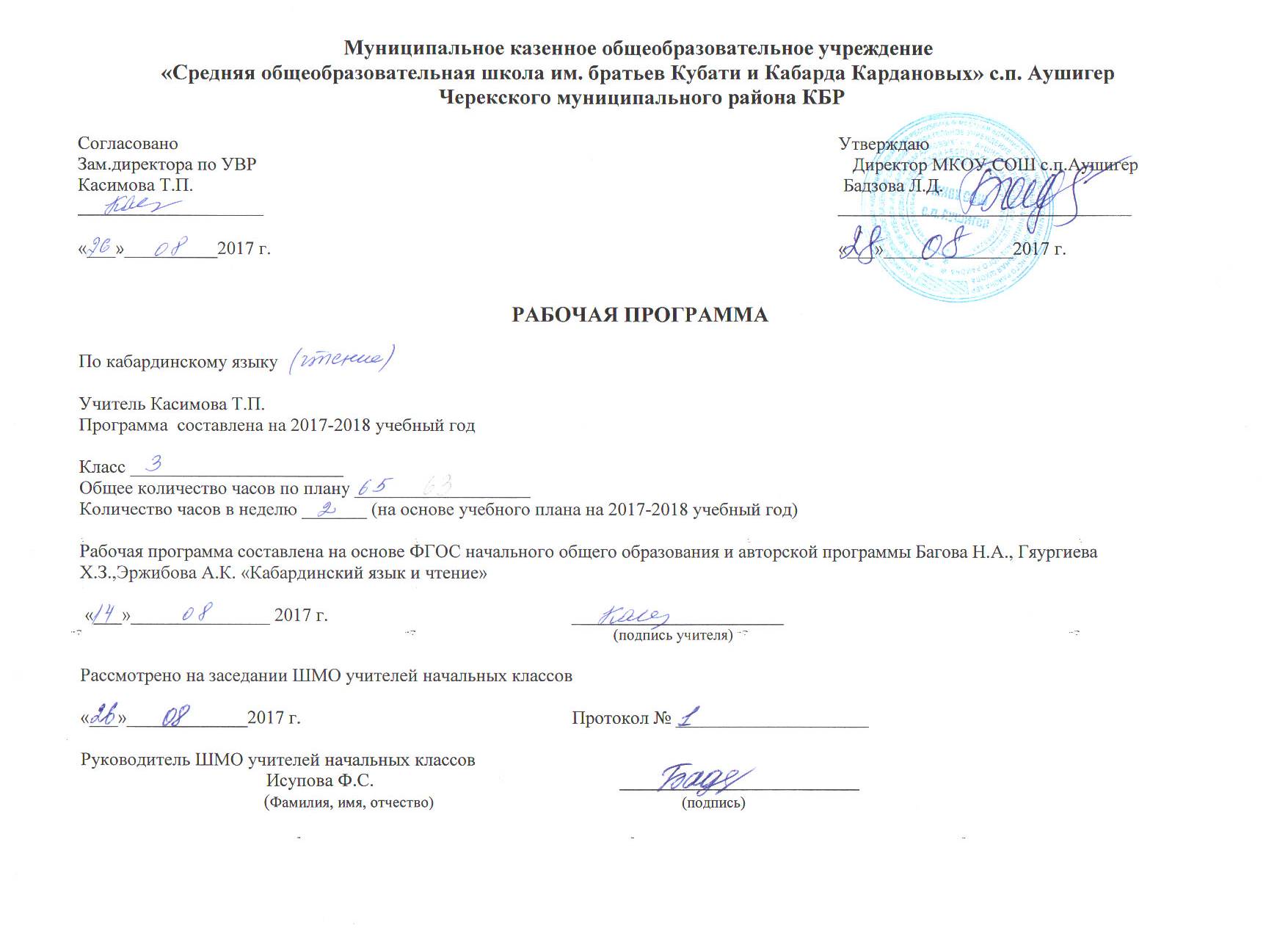 Кабардинская литература.Пояснительная записка.Рабочая программа по кабардинской литературе для 3 класса разработана на основе Программы для начальных классов Кабардинский язык и чтение (авторы:  Багов Н А..,  Гяургиев Х.З.,  Эржибова А. К. В программу внесены изменения – все темы переведены на русский язык. Кабардинская литература– один из основных предметов в системе подготовки младшего школьника. Наряду с кабардинским языком он формирует функциональную грамотность, способствует общему развитию и воспитанию ребенка. Успешность изучения курса кабардинской литературы обеспечивает результативность обучения по другим предметам начальной школы. В результате освоения предметного содержания кабардинского чтения учащиеся должны приобрести общие учебные умения, навыки и способы деятельности: осознанно читать, строить диалогическое и монологическое высказывания на основе литературного произведения и личного опыта; описывать и сопоставлять различные объекты, самостоятельно пользоваться справочным аппаратом учебника, находить информацию в словарях и др. Обучающиеся к концу 3 класса должны знать/понимать:знатьназвания, основное содержание изученных литературных произведений, их авторов;наизусть несколько стихотворений, загадок, пословиц, примет, скороговорок;уметьчитать осознанно текст художественного произведения «про себя» (без учета скорости);за одну минуту  читать 60 слов;определять тему и главную мысль произведения;пересказывать текст делить текст на смысловые части, составлять его простой план;составлять небольшое монологическое высказывание с опорой на авторский текст, оценивать события, героев произведения;читать стихотворные произведения наизусть (по выбору);создавать небольшой устный текст на заданную тему;приводить примеры произведений фольклора (пословицы, загадки, сказки);различать жанры художественной литературы (сказка, рассказ, басня), различать сказки народные и литературные;приводить примеры художественных произведений разной тематики по изученному материалу;различать элементы книги (обложка, оглавление, титульный лист, иллюстрация, аннотация);использовать приобретенные знания и умения в практической деятельности и повседневной жизни для:высказывания оценочных суждений о прочитанном произведении (герое, событии);самостоятельного выбора и определения содержания книги по ее элементам;работы с разными источниками информации (словарями, справочниками, в том числе на электронных носителях).УМК ученика:1.учебное пособие: «Кабардинская литература 3 класс» Министерство Образования и науки КБР. Нальчик «Эльбрус» 2012  Под редакцией  Сонов А.К.,Долов Х.И.;2.рабочая тетрадь к учебному пособию: «Кабардинская  литература 3 класс»  Нальчик «Эльбрус» 2012 Токова С.М.,Афаунова А.А.УМК учителя:    1. .Учебное пособие: «Кабардинская литература 3 класс» Министерство Образования и науки КБР.Нальчик «Эльбрус» 2010  Под редакцией  Сонова А.К.,Долова Х.И.;2.. Методические рекомендации для учителей 3-го класса   «Кабардинская литература в 3 классе»  Багов Н., Эржибов А.3.  Методические рекомендации для учителей 3-го класса «Кабардинская литература в 3 классе» Балова Л.Ф.Нальчик «Эльбрус» 2016 год;   4.  Кабардинская детская литература Мизов М.Л. Нальчик «Эльбрус» 1994 г.Всего часов- 63Из них:внеклассное чтение  - 9           Ещанэ классКъеджэнымрэ бзэм зегъэужьынымрэСыхьэт 63.(Гъэ еджэгъуэ псор иубыду аращ).Къызэджэнур зытеухуарХэку (сыхь.2): усэхэр, хъыбархэр.1уэры1уатэ: (сыхь.4)Адыгэ 1уэры1уатэм и л1эужьыгъуэ щхьэхуэхэм щыгъуазэ щ1ын: псысэхэм, псалъэжьхэм, къуажыхьхэм, псынщ1эрыпсалъэхэм, таурыхъхэм.Дыкъэзыухъуреихь дунейр.(сыхь.6) Ц1ыхур, псэущхьэхэм, къэк1ыгъэхэм, зыщалъхуа Хэкум и природэм хуэф1у, хуэсакъыу щытыныгъэм теухуа хъыбархэмрэ усэхэмрэ. Бжьыхьэ (сыхь.5)Бжьыхьэм теухуа тхыгъэхэр. Абы и нэщэнэхэр. Бжьыхьэм псаущхьэхэм я гъащ1эр. Ц1ыхухэм я лэжьыгъэр. Ц1ыхухэм бжьыхьэ дунейм хуа1э щытык1эр .Бжьыхьэм теухуа адыгэ псалъэжьхэмрэ нэщэнэхэмрэ.Сабийхэм я хьэл –щэныр (сыхь.6) Ц1ыху хьэлэлу , ц1ыху пэжу, таучэл зи1э ц1ыхуу гъэсэн. Ц1ык1ухэр зэхуэгуапэу, зэхуэгущабэу, зым адрейм и нэ1э тету щытыным теухуа хъыбархэмрэ усэхэмрэ .Щ1ымахуэ (сыхь.6). Щ1ымахуэм псэущхьэхэм я гьащ1эм, ц1ыхухэм я лэжьыгъэм теухуа хъыбархэр, усэхэр .Лэжьыгъэм ц1ыхур егъэлъап1э (сыхь 9).Лэжьыгъэм 1эщ1агъэ зэмыл1эужьыгъуэхэм, псоми я сэбэпынагъ лэжьыгъэ блэжьыныр зэрынасыпым, лэжьыгъэм ц1ыху гъащ1эм щи1э мыхьэнэм теухуа тхыгъэхэр.Дунейм и щ1эрэщ1эгъуэ (сыхь.10).     Гъатхэ дунейм и теплъэр, псэущхьэхэм я щытык1эр, ц1ыхухэм я лэжьыгъэр . Гъатхэм теухуа адыгэ псалъэжьхэм, нэщэнэхэм щыгъуазэ щ1ын.Хэкур хъумэныр къалэн лъап1эщ (сыхь.5).Хэку зауэшхуэм хэту ц1ыхухэм лэжьыгъэми зауэ 1энат1эми щызэрахьа л1ыгъэм, Тек1уэныгъэ махуэм теухуа тхыгъэхэр. Гъэмахуэ (сыхь.7).Гъэмахуэм дунейм и теплъэр, ц1ыхухэм я лэжьыгъэм теухуа тхыгъэхэр .Къеджэнымк1э ягъуэтын хуей есэныгъэхэрЯпэ илъэс ныкъуэм.Тэмэму къагуры1уэу, зыхащ1эу, псалъэхэр зэрыпсэууэ кърахыу къеджэн. Текстым нэхъ мыхьэнэшхуэ зи1эу хэт псалъэхэр къыхагъэщу, псалъэухахэм я зэхуакум, текстым щыщ 1ыхьэ нэхъ п1ащэхэм якуми теувы1эгъуэр щащ1у къеджэн.Ет1уанэ илъэс ныкъуэмТэмэму, зыхащ1эу, къагуры1уэу, ирижэу къеджэныгъэр къыхыхьэу хуежьауэ, къызэджэр еда1уэхэм зыхырагъэщ1эным хущ1экъуу, псалъэхэр къанэ щ1агъуэ щымы1эу зэрыпсэууэрэ кърахыу къеджэн. Къызэджэм къик1ым хуэфащэ интонацэ : темп, логикэм елъыта хэкъузэныгъэ, макъым зегъэ1этын, гъэлъэхъшэнхэр къыхуагъуэтыфын. Ямынэ1уасэ текстым зы дакъикъэм псалъэ 55-65 кърахыфыныр и хуабжьагъыу къеджэн.Текстым къи1уатэ 1уэхугъуэхэр къызэрызэк1элъык1уэр, ахэр зэрызэпхамрэ, зэрызэхуэщытымрэ къахутэфын ик1и къагуры1уэн, текстым теухуа упщ1эхэм ират жэуапхэр зэрыпэжым щыхьэт техъуэ 1ыхьэ къыхаубыдык1ыурэ къеджэфын. Текстыр езыр-езырурэ 1ыхьэ -1ыхьэу ягуэшыфын. Ик1и апхуэдэ 1ыхьэхэм нэхъыщхьэу къи1уатэр къыжа1эфын. Тхыгъэ псом  зэрыщыту къа1уатэ мыхьэнэ нэхъыщхьэр къахутэфын. Къызэджэр къызэра1уэтэжын план ягъэувыфын ик1и а планым тету гъэк1эщ1ауэ къа1уэтэжыфын. Текстым псалъэк1э сурэт хуащ1ыфын. Кызэджэр убгъуауи хэчыхьауи къа1уэтэжыфын, псалъэк1э сурэт  ящ1ынымрэ иллюстрацэмрэ къагъэсэбэпурэ.Езыхэм темэ хэхахэм теухуау хъыбар зэхалъхьэфын. Хъыбархэр щызэхалъхьэк1и къыща1уэтэжк1и синонимхэр, псалъэ 1эрамэ шэрыуэхэр къагъэсэбэпыфын, къыжа1эну зыхуейхэм яхуэфащэ псалъэухахэр зэхалъхьэфын.Персонажхэм, абыхэм я 1уэхущ1афэхэр, щхьэусыгъуэхэр, природэм и теплъэхэр зыхуэдэр тхак1уэм къигъэлъэгъуэн щхьэк1э абы къигъэсэбэп псалъэ, 1эрамэ шэрыуэхэр езыр-езыру текстым къыхагъуэтэфын.Персонажхэм ящ1эхэр, абыхэм я щытык1эхэр къызыхэк1ыр, я зыхэщ1эхэмрэ я гупсысэхэмрэ къагуры1уэн, зэралъытыфын, егъэджак1уэм и дэ1эпыкъуныгъэ  хэлъу. Художественнэ тхыгъэхэр зэрытха бзэм гулъытэ хуащ1у хэплъэн, псалъэ шэрыуэхэр къагуры1уэн. Я жьэры1уатэбзэр ирагъэф1эк1уэн, псалъэхэр литературэбзэм зэрыщыжа1эм хуэдэу жа1эным хуэк1уэн.Классым щаджым нэмыщ1 къеджэныгъэр  (сыхьэти 9)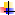 Урок бжы-гъэрРазделыр Темэхэр Дызыпэплъэ ехъулIэныгъэхэрКъызэрыт-пщытэну IэмалхэрУрокым къэдгъэсэбэпынурУнэ лэжьы-гъэхэрУрокыр щекIуэкIыну зэманырУрокырщек1уэк1а зэманыр       I.Хэку Сыхь.2)(Родина)1.Къагъырмэс БорисСабий урэд.(Кагермазов Б. «Песня ребёнка») къызэджэ тхыгъэхэр къагуры1уэу, тэмэму (гъэхуауэ), зыхащ1эу, псалъэхэр зэрыпсэууэ (ф1ыуэ зыщымыгъуазэ псалъэхэр пычыгъуэк1э) кърахыу къеджэфын;Урок зэхэпщаАнэдэлъхубзэ тхылъым зэрелэжь тетрадь (Токъу. С, Токъу.А).Н. 3 гук1э зэгъэщ1эн 05.092.Дуней щ1ыналъэрСи Хэку, си лъахэ(Наша Родина) къызэджэ тхыгъэхэр къагуры1уэу, тэмэму (гъэхуауэ), зыхащ1эу, псалъэхэр зэрыпсэууэ (ф1ыуэ зыщымыгъуазэ псалъэхэр пычыгъуэк1э) кърахыу къеджэфын;Текстым елэжьынАнэдэлъхубзэ тхылъым зэрелэжь тетрадь(Токъу. С, Токъу.А).Н.4-5 едж. тепсэлъ 09.09II.1уэры1уатэ.(Устное народное творчество)3Псысэхэр, псалъэжьхэр(Басни, пословицы)Къуажэхьхэр, псынщ1эрыпсалъхэр(Загадки,скороговорки)3Псысэхэр, псалъэжьхэр(Басни, пословицы)Къуажэхьхэр, псынщ1эрыпсалъхэр(Загадки,скороговорки)3Псысэхэр, псалъэжьхэр(Басни, пословицы)Къуажэхьхэр, псынщ1эрыпсалъхэр(Загадки,скороговорки)тхыгъэхэм нэхъ мыхьэнэшхуэ зи1эу хэт псалъэхэр къыхагъэщу, псалъэухахэм я зэхуакум, тхыгъэхэм щыщ 1ыхьэ нэхъ п1ащэхэм (псалъэуха зыбжанэ) якуми теувы1эгъуэ щащ1у къеджэфу егъэсэн, ар зэхегъэщ1ык1ын ик1и зыхегъэщ1эн;Урок зэхэпщаН.6-7; псалъэжьхэр, псысэхэр зэгъщ1эн12.093Псысэхэр, псалъэжьхэр(Басни, пословицы)Къуажэхьхэр, псынщ1эрыпсалъхэр(Загадки,скороговорки)3Псысэхэр, псалъэжьхэр(Басни, пословицы)Къуажэхьхэр, псынщ1эрыпсалъхэр(Загадки,скороговорки)3Псысэхэр, псалъэжьхэр(Басни, пословицы)Къуажэхьхэр, псынщ1эрыпсалъхэр(Загадки,скороговорки)тхыгъэхэм нэхъ мыхьэнэшхуэ зи1эу хэт псалъэхэр къыхагъэщу, псалъэухахэм я зэхуакум, тхыгъэхэм щыщ 1ыхьэ нэхъ п1ащэхэм (псалъэуха зыбжанэ) якуми теувы1эгъуэ щащ1у къеджэфу егъэсэн, ар зэхегъэщ1ык1ын ик1и зыхегъэщ1эн;Урок зэхэпщаАнэдэлъхубзэ тхылъым зэрелэжь тетрадь (Токъу. С, Токъу.А).Н. 7-9, Къуажэхь псынщ1эрыпс. зэгъэщ1эн4Насып (таурыхъ).(«Счастье» сказка)тхыгъэхэм нэхъ мыхьэнэшхуэ зи1эу хэт псалъэхэр къыхагъэщу, псалъэухахэм я зэхуакум, тхыгъэхэм щыщ 1ыхьэ нэхъ п1ащэхэм (псалъэуха зыбжанэ) якуми теувы1эгъуэ щащ1у къеджэфу егъэсэн, ар зэхегъэщ1ык1ын ик1и зыхегъэщ1эн;Урок зэхэпщаН.10-13, едж. тепсэлъ; 16.095Шыкъумц1ий(псысэ)19.096К1ыщокъуэ А. Бажэ пшынэ (псысэ)(«Песня лисы» басня)Тест лэжьыгъэАнэдэлъхубзэ тхылъым зэрелэжь тетрадь (Токъу. С, Токъу.А). Н. 19-25 едж. тепсэлъ.23.097Класс щ1ыб еджэныгъэ (Внеклассное чтение) Сосрыкъу маф1эр къызэрихьарУрок зэхэпща.Текст.Еджэн, тепсэлъыхьын26.09Дыкъэзыухъуреихь дунейр (сыхь.6)8Папэ и жыг. Шорэ А.(Шоров А. «Папино дерево»)Урок зэхэпщаАнэдэлъхубзэ тхылъым зэрелэжь тетрадь (Токъу. С, Токъу.А).Н. 27-28 едж. тепсэлъ.30.099Шыбзыхъуэ М Мэзым(Шибзухов М. «В лесу») къызэджар къызэра1уэтэжын план ягъэувыфын ик1и а планым тету гъэк1эщ1ауэ къа1уэтэжыфын, гъэк1эщ1ынымк1э егъэджак1уэр къадо1эпыкъу;Текстым елэжьын план хуэгъэувын, абы тету жа1эжыфу егъэсэнАнэдэлъхубзэ тхылъым зэрелэжь те традь  (Токъу. С, Токъу.А). Н.28-30, едж. упщ1эхэм жэуап етын 07.1010Къагъырмэс Б Ди мэзым(Кагермазов Б. « В нашем лесу») къызэджар къызэра1уэтэжын план ягъэувыфын ик1и а планым тету гъэк1эщ1ауэ къа1уэтэжыфын, гъэк1эщ1ынымк1э егъэджак1уэр къадо1эпыкъу;Урок зэхэпщаН. 31-32 едж.тепс11Шыбзыхъуэ М  Анэ бгъафэ(Шибзухов М. «Тепло матери») къызэджар къызэра1уэтэжын план ягъэувыфын ик1и а планым тету гъэк1эщ1ауэ къа1уэтэжыфын, гъэк1эщ1ынымк1э егъэджак1уэр къадо1эпыкъу;Урок зэхэпщаН. 32-35 едж. тепсэлъ. 10.1012Щоджэнц1ык1у АК1ущэ нагъуэ.(Шогенцуков А. «К1ущэ нагъуэ») къызэджар къызэра1уэтэжын план ягъэувыфын ик1и а планым тету гъэк1эщ1ауэ къа1уэтэжыфын, гъэк1эщ1ынымк1э егъэджак1уэр къадо1эпыкъу;Урок зэхэпщаАнэдэлъхубзэ тхылъым зэрелэжь тетрадь (Токъу. С, Токъу.А).  Н. 36-37, гук1э зэгъэщ1эн14.1013Класс щ1ыб еджэныгъэБжьыхьэ –сыхь. 5(Осень)14Хьэх С  Бжьыхьэ(«Осень» Хахов С.)къызэджар убгъуауи хэчыхьури къа1уэтэжыфын, псалъэк1эсурэт ящ1ынымрэ иллюстрацэмрэ къагъэсэбэпурэСурэтымкIэ хъыбар ц1ык1у зэхегъэлъхьэнАнэдэлъхубзэ тхылъым зэрелэ.жь тетрадь  (Токъу. С, Токъу.А )Н.39 гъэхуауэ къеджэн, 15Журт Биберд Гуэлым(Журтов Б. « У озера»)къызэджар убгъуауи хэчыхьури къа1уэтэжыфын, псалъэк1эсурэт ящ1ынымрэ иллюстрацэмрэ къагъэсэбэпурэУрок зэхэпщаН.40-43, едж. тепсэлъ, Н.44-45едж. тепсэлъ.16Хьэнфэн А. Дадэмрэ жыг хадэмрэ (Дедушка и сад)къэ1уэтэныгъэ зэпхар: текстым къи1уатэ 1уэхугъуэхэр къызэрызэк1элъык1уэхэр, ахэр зэрызэпхамрэ зэрызэхущытымрэ къахутэфын ик1и къагуры1уэн, тхыгъэм теухуа упщ1эхэм ират жэуапхэр зэрыпэжым щыхьэт техъуэ 1ыхьэ къыхаубыдык1ыурэ, къеджэфын;Урок зэхэпщаАнэдэлъхубзэ тхылъым зэрелэжь тетрадь (Токъу. С, Токъу.А). Н.45- 46, гъэхуауэ едж. къэ1уэтэныгъэ зэпхар: текстым къи1уатэ 1уэхугъуэхэр къызэрызэк1элъык1уэхэр, ахэр зэрызэпхамрэ зэрызэхущытымрэ къахутэфын ик1и къагуры1уэн, тхыгъэм теухуа упщ1эхэм ират жэуапхэр зэрыпэжым щыхьэт техъуэ 1ыхьэ къыхаубыдык1ыурэ, къеджэфын;17А. «Осень Сонэ А. Бжьыхьэ(Сонов»)къэ1уэтэныгъэ зэпхар: текстым къи1уатэ 1уэхугъуэхэр къызэрызэк1элъык1уэхэр, ахэр зэрызэпхамрэ зэрызэхущытымрэ къахутэфын ик1и къагуры1уэн, тхыгъэм теухуа упщ1эхэм ират жэуапхэр зэрыпэжым щыхьэт техъуэ 1ыхьэ къыхаубыдык1ыурэ, къеджэфын;Тест лэжьыгъэАнэдэлъхубзэ тхылъым зэрелэжь тетрадь (Токъу. С, Токъу.А).Н. 46-47, гъэхуауэ еджэн Сабийхэм я хьэл-щэныр (сыхь.6)18Ацкъан Р.  Боцэ(Ацканов Р. «Боцэ»)къызэджар убгъуауи хэчыхьури къа1уэтэжыфын, псалъэк1э сурэт ящ1ынымрэ иллюстрацэмрэ къагъэсэбэпурэУрок зэхэпщаН.48-50, едж. тепсэлъ Н.51-52едж. тепсэлъ.19Гъубжокъуэ Л. Ямыц1ыху щ1алэ ц1ык1у.(Губжоков Л. «Неизвестный мальчик»)тхыгъэр езыр-езырурэ 1ыхьэ-1ыхьэу ягуэшыфын ик1и апхуэдэ 1ыхьэхэм нэхъыщхьэу къи1уатэр кърахыфынУрок зэхэпщаАнэдэлъхубзэ тхылъым зэрелэжь те традь (Токъу. С, Токъу.А).Н.52-54, едж, упщ1эхэм жэуап етын 20Налшык М. Быцэ(Нальчиков М. «Быцэ»)тхыгъэр езыр-езырурэ 1ыхьэ-1ыхьэу ягуэшыфын ик1и апхуэдэ 1ыхьэхэм нэхъыщхьэу къи1уатэр кърахыфынТекстым елэжьын план хуэгъэувын, абы тету жа1эжыфу егъэсэнАнэдэлъхубзэ тхылъым зэрелэжь те традь (Токъу. С, Токъу.А).Н.55-56, едж. тепсэлъ; Н.56-5721Шыбзыхъуэ М. Гузэвэгъуэ(Шибзухов М. «Горе»)тхыгъэр езыр-езырурэ 1ыхьэ-1ыхьэу ягуэшыфын ик1и апхуэдэ 1ыхьэхэм нэхъыщхьэу къи1уатэр кърахыфынУрок зэхэпщаАнэдэлъхубзэ тхылъым зэрелэжь тетрадь (Токъу. С, Токъу.А).Н.57-59, упщ1эхэм жэуап етын Н.59-60едж. тепсэлъ.22Гъубжокъуэ Л. Пц1ащхъуэ(Губжоков Л. «Ласточка»)тхыгъэр езыр-езырурэ 1ыхьэ-1ыхьэу ягуэшыфын ик1и апхуэдэ 1ыхьэхэм нэхъыщхьэу къи1уатэр кърахыфынТест лэжьыгъэ.Н.61-62, едж тепсэлъ, Н.63-65едж. тепсэлъ.23Класс щ1ыб еджэныгъэ Внеклассное чтение.Урок зэхэпщаедж. тепсэлъЩ1ымахуэ (сыхь.7)(Зима)24-25Щоджэнц1ык1у 1. Махуэгъэпс и деж(Шогенцуков А. «Махуэгъэпс и деж»)СурэтымкIэ хъыбар ц1ык1у зэхегъэлъхьэнАнэдэлъхубзэ тхылъым зэрелэжь тетрадь(Т. Сарэ, Т.Анджелэ).Н.67-68едж. упщ1эхэм жэуап етынн.68:н.69-70 едж. тепсэлъ.26Елгъэр К. Илъэсыщ1э(Елгаров К. «Новый год»)къызэджар убгъуауи хэчыхьури къа1уэтэжыфын, псалъэк1эсурэт ящ1ынымрэ иллюстрацэмрэ къагъэсэбэпурэУрок зэхэпщаАнэдэлъхубзэ тхылъым зэрелэжь тетрадь (Токъу. С, Токъу.А).Н.71, усэм гъэхуауэ едж . 27Тхьэмокъуэ Б. Бзу.(Тхамоков Б. «Воробей») къызэджар къызэра1уэтэжын план ягъэувыфыник1и а планым тету гъэк1эщ1ауэ къа1уэтэжыфын, гъэк1эщ1ынымк1э егъэджак1уэр къадо1эпыкъу;Текстым елэжьын план хуэгъэувын, абы тету жа1эжыфу егъэсэнН.72-73, тепсэлъ.Н.73-74Упщ1эхэм жэуап етын 28Шыбзыхъуэ М. К1эху(Шибзухов М. «К1эху») къызэджар къызэра1уэтэжын план ягъэувыфыник1и а планым тету гъэк1эщ1ауэ къа1уэтэжыфын, гъэк1эщ1ынымк1э егъэджак1уэр къадо1эпыкъу;Урок зэхэпщаАнэдэлъхубзэ тхылъым зэрелэжь тетрадь (Токъу. С, Токъу.А).Н. 75-76упщ1эхэм жэуап етынн.77 едж. тепсэлъ.29Иуан Б. Щ1ымахуэр мэзым.(Иванов Б. «Зима в лесу») къызэджар къызэра1уэтэжын план ягъэувыфыник1и а планым тету гъэк1эщ1ауэ къа1уэтэжыфын, гъэк1эщ1ынымк1э егъэджак1уэр къадо1эпыкъу;Тест лэжьыгъэН.78-79 усэм тепсэлъ. 30Класс щ1ыб еджэныгъэ (Внеклассное чтение)Урок зэхэпщаедж. тепсэлъЛэжьыгъэм ц1ыхур егъэлъап1э (сыхь. 10)(Труд прославляет)311эху ц1ык1у щы1экъым л1ы ц1ык1у ф1эк1а (Хъыбар)(«Нет маленького дела, есть маленький мужик»)      къэ1уэтэныгъэ зэпхар: текстым къи1уатэ 1уэхугъуэхэр къызэрызэк1элъык1уэхэр, ахэр зэрызэпхамрэ зэрызэхущытымрэ къахутэфын ик1и къагуры1уэн, тхыгъэм теухуа упщ1эхэм ират жэуапхэр зэрыпэжым щыхьэт техъуэ 1ыхьэ къыхаубыдык1ыурэ, къеджэфын;СурэтымкIэ хъыбар ц1ык1у зэхегъэлъхьэнАнэдэлъхубзэ тхылъым зэрелэжь тетрадь (Токъу. С, Токъу.А). Н.81-83, едж. тепсэлъ.32П1астэр къыздик1ри, к1эрт1офыр щ1агъэк1ри пщыгъупщэжынкъым!(«Откуда берется каша и зачем нужна картошка» сказка)къызэджэ тхыгъэхэр къагуры1уэу, тэмэму (гъэхуауэ), зыхащ1эу, псалъэхэр зэрыпсэууэ (ф1ыуэ зыщымыгъуазэ псалъэхэр пычыгъуэк1э) кърахыу къеджэфын;Урок зэхэпщаН.83-84, едж. упщ1эхэм жэуап етынН.85-87едж. тепсэлъ.33Дыщэ сом (адыгэ таурыхъ)(«Золотой рубль» нар.сказка)къызэджэ тхыгъэхэр къагуры1уэу, тэмэму (гъэхуауэ), зыхащ1эу, псалъэхэр зэрыпсэууэ (ф1ыуэ зыщымыгъуазэ псалъэхэр пычыгъуэк1э) кърахыу къеджэфын;Урок зэхэпщаН.88-89,едж. тесэлъ.34Мэзыхьэ Б. Уэт л1ы.(Мазихов Б. «Какой мужичок»)тхыгъэхэм нэхъ мыхьэнэшхуэ зи1эу хэт псалъэхэр къыхагъэщу, псалъэухахэм я зэхуакум,Урок зэхэпщаАнэдэлъхубзэ тхылъым зэрелэжь тетра дь  (Токъу. С, Токъу.А).Н.89-90, едж. тепсэлъ.Н.91-92 едж. тепсэлъ.35Дэбагъуэ М  Пхъащ1э ц1ык1у.(Дабагов М. «Маленький плотник»)Урок зэхэпщаН.92-93,гъэхуауэ еджэн36Аф1эунэ Л  Адыгэ цей(Афаунов Л. «Кабардинская черкеска»)тхыгъэхэм щыщ 1ыхьэ нэхъ п1ащэхэм (псалъэуха зыбжанэ) якуми теувы1эгъуэ щащ1у къеджэфу егъэсэн, ар зэхегъэщ1ык1ын ик1и зыхегъэщ1эн;Текстым елэжьын план хуэгъэувын, абы тету жа1эжыфу егъэсэнН.94-95, гъэхуауэ еджэн37-38К1уант1э 1.  Фэеплъ.(Куантов А. «Память»)тхыгъэхэм щыщ 1ыхьэ нэхъ п1ащэхэм (псалъэуха зыбжанэ) якуми теувы1эгъуэ щащ1у къеджэфу егъэсэн, ар зэхегъэщ1ык1ын ик1и зыхегъэщ1эн;Урок зэхэпщаАнэдэлъхубзэ тхылъым зэрелэжь тетрадь (Токъу. С, Токъу.А).Н. 95-96, едж. тепсэлъ.Н.96-97едж. тепсэлъ.Н.97-98:Н.98-9939К1эмыргуей Т.  Лэжьыгъэ урок(Камергоев Т. «Урок труда») Сонэ А. ШагъдийУрок зэхэпщаН.100, гъэхуауэ еджэн40Класс щ1ыб еджэныгъэ (Внеклассное чтение)41Бзэм зегъэужьын. Сочиненэ «Гъатхэр къихьащ». (хуэгъэхьэзырын)(Развитие речи.Сочинение «Пришла весна»)Темэ хэхам текст планым тету зэхагъэувэфу егъэсэн.Планым тету сочиненэ жегъэ1эжын. Творче-скэ лэжьыгъэГъатхэ. Дунейм и щ1эрэщ1эгъуэ (сыхь.9)(Весна)42Тхьэмокъуэ Б. Щ1ымахуэк1э(Тхамоков Б. «Конец зимы»)къэ1уэтэныгъэ зэпхар: текстым къи1уатэ 1уэхугъуэхэр къызэрызэк1элъык1уэхэр, ахэр зэрызэпхамрэ зэрызэхущытымрэ къахутэфын ик1и къагуры1уэн, тхыгъэм теухуа упщ1эхэм ират жэуапхэр зэрыпэжым щыхьэт техъуэ 1ыхьэ къыхаубыдык1ыурэ, къеджэфын;Урок зэхэпщаН. 103-104, едж. , тепсэлъ.Н.105-106едж. тепсэлъ.43Къуныжь Хь  Март мазэ(Кунижев Х. «Март месяц»)къэ1уэтэныгъэ зэпхар: текстым къи1уатэ 1уэхугъуэхэр къызэрызэк1элъык1уэхэр, ахэр зэрызэпхамрэ зэрызэхущытымрэ къахутэфын ик1и къагуры1уэн, тхыгъэм теухуа упщ1эхэм ират жэуапхэр зэрыпэжым щыхьэт техъуэ 1ыхьэ къыхаубыдык1ыурэ, къеджэфын;СурэтымкIэ хъыбар ц1ык1у зэхегъэлъхьэнАнэдэлъхубзэ тхылъым зэрелэжь тетра дь  (Токъу. С, Токъу.А).Н.107-109,едж, упщ1эхэм жэуап етын.44Мэз А. Мыщэ жейнэд.(«Спящий медведь») къэ1уэтэныгъэ зэпхар: текстым къи1уатэ 1уэхугъуэхэр къызэрызэк1элъык1уэхэр, ахэр зэрызэпхамрэ зэрызэхущытымрэ къахутэфын ик1и къагуры1уэн, тхыгъэм теухуа упщ1эхэм ират жэуапхэр зэрыпэжым щыхьэт техъуэ 1ыхьэ къыхаубыдык1ыурэ, къеджэфын;Урок зэхэпщаАнэдэлъхубзэ тхылъым зэрелэжь тетрадь(Т. Сарэ, Т.Анджелэ).Н.110,гук1э зэгъэщ1эн45Елгъэр  К. Тыгъэ лъап1э(Елгаров К. «Дорогой подарок»)Н.111, гук1э зэгъэщ1эн.46Щоджэнц1ык1у А. Гъатхэ.(Шогенцуков А. «Весна»)тхыгъэм псалъэк1э сурэт хуащ1ыфу егъэсэн, еджак1уэхэм я бзэм зегъэужьын;Урок зэхэпщаАнэдэлъхубзэ тхылъым зэрелэжь тетрадь (Токъу. С, Токъу.А).Н.112, гъэхуауэ еджэн.47К1эщт М. Бжэндэхъу анэ.(Кештов М. «Сковрчиха»)тхыгъэм псалъэк1э сурэт хуащ1ыфу егъэсэн, еджак1уэхэм я бзэм зегъэужьын;Текстым елэжьын план хуэгъэувын, абы тету жа1эжыфу егъэсэнН.113-114, едж. тепсэлъ.48Хьэкъун  И. Гъатхэ махуэ.(Хаконов И. «Весенний день»Урок зэхэпщаН. 115,гук1э зэгъэщ1эн49Ацкъан Р. Пшэхэр(Ацканов Р. «Облако»)Урок зэхэпщаТест.              Н.116,гъэхуауэ еджэн.Хэку хъумэныр къалэн лъап1эщ (сыхь. 5)(Защитить Родину долг каждого человека.)50Майм и 9-р тек1уэныгъэм и махушхуэщ.(9 мая – День Победы)къызэджар убгъуауи хэчыхьури къа1уэтэжыфын, псалъэк1эсурэт ящ1ынымрэ иллюстрацэмрэ къагъэсэбэпурэСурэтымкIэ хъыбар ц1ык1у зэхегъэлъхьэнН.119-120, едж. тепсэлъ.51Бицу А. Лъахэр я фэеплъщ(Бицуев А. «Память о Родине»)къызэджар убгъуауи хэчыхьури къа1уэтэжыфын, псалъэк1эсурэт ящ1ынымрэ иллюстрацэмрэ къагъэсэбэпурэУрок зэхэпщаАнэдэлъхубзэ тхылъым зэрелэжь тетрадь (Токъу. С, Токъу.А).Н.120-121,гук1э зэгъэщ1эн.52Кхъуэ1уфэ Хь. Лётчик хахуэ(Кауфов Х. «Смелый летчик»)къызэджар убгъуауи хэчыхьури къа1уэтэжыфын, псалъэк1эсурэт ящ1ынымрэ иллюстрацэмрэ къагъэсэбэпурэТекстым елэжьын план хуэгъэувын, абы тету жа1эжыфу егъэсэнН.122-123, едж. тепсэлъ.Н.123-12453Елгъэр К. Тек1уэныгъэм и махуэшхуэ(Елгаров К. «День победы»)Урок зэхэпщаН.125, гук1э зэгъэщ1эн54Класс щ1ыб еджэныгъэ (Внеклассное чтение)Гъэмахуэ (сыхь. 9)(Лето)55Хьэнфэн А. Мэз хъыбар.(Ханфанов А. «Лесные рассказы»)тхыгъэм псалъэк1э сурэт хуащ1ыфу егъэсэн, еджак1уэхэм я бзэм зегъэужьын;Урок зэхэпщаАнэдэлъхубзэ тхылъым зэрелэжь тетрадь (Токъу. С, Токъу.А).Н.125-129,едж. тепсэлъ.56Тхьэмокъуэ Б. Хьэрун дадэрэ  Т1алэ ц1ык1урэ((Тхамоков Б. «Дедушка Харун и мал. Тала»)тхыгъэм псалъэк1э сурэт хуащ1ыфу егъэсэн, еджак1уэхэм я бзэм зегъэужьын;Урок зэхэпщаТест.Н.129-131,едж. тепсэлъ57-58Пщыхьэщ1э А.  Азэмэт –шахматист(Пшихачев А. «Азамат-шахматист»)къызэджар къызэра1уэтэжын план ягъэувыфын ик1и а планым тету гъэк1эщ1ауэ къа1уэтэжыфын, гъэк1эщ1ынымк1э егъэджак1уэр къадо1эпыкъу;Текстым елэжьын план хуэгъэувын, абы тету жа1эжыфу егъэсэнН.131-133едж. тепсэлъ59Хьэх С. Къалэм къик1а щ1алэ ц1ык1у(Хахов С. «Мальчик из города»)къэ1уэтэныгъэ зэпхар: текстым къи1уатэ 1уэхугъуэхэр къызэрызэк1элъык1уэхэр, ахэр зэрызэпхамрэ зэрызэхущытымрэ къахутэфын ик1и къагуры1уэн, тхыгъэм теухуа упщ1эхэм ират жэуапхэр зэрыпэжым щыхьэт техъуэ 1ыхьэ къыхаубыдык1ыурэ, къеджэфын;Урок зэхэпщаАнэдэлъхубзэ тхылъым зэрелэжь тетрадь (Токъу. С, Токъу.А).Н.136-137,едж, тепсэлъ.Н.138едж. тепсэлъ.60Гугъуэт М.  Дыгъэр сурэтыщ1щ(Куготов М. «Художник солнце»)къызэджар убгъуауи хэчыхьури къа1уэтэжыфын, псалъэк1эсурэт ящ1ынымрэ иллюстрацэмрэ къагъэсэбэпурэУрок зэхэпщаН.139, гук1э зэгъэщ1эн61-62Тхьэмокъуэ Б.  Удз Гъэгъахэр(Тхамоков Б. « Цветы»)     тхыгъэ псом зэрыщыту къа1уатэ мыхьэнэ нэхъыщхьэр къахутэфын, егъэджак1уэр  къадэ1эпыкъуурэСурэтымкIэ хъыбар ц1ык1у зэхегъэлъхьэнАнэдэлъхубзэ тхылъым зэрелэжь тетрадь (Токъу. С, Токъу.А).Н.140-145, едж. тепсэлъ.63Гъэмахуэм зэджэнухэр(Задание на лето)